VerzamelingenUnie van verzamelingenA Geef de unie volgende verzamelingen ( A Doorsnede van verzamelingen( A Geef de doorsnede volgende verzamelingen ( A Verschil van verzamelingenA \ BGeef het verschil  volgende verzamelingen ( A \ B )Element van en deel vanVul in : StatistiekEnkelvoudige gegevensGemiddelde van een aantal getallenGeef het gemiddelde van deze getallen ( afronden 2 cijfers na de komma )Mediaan van een aantal getallenGeef de mediaan van deze getallen ( afronden 2 cijfers na de komma )Staafdiagram : gemiddelde,Modus, Mediaan en spreidingsbreedteDotPlot : Gemiddelde , Mediaan , Modus en Spreidingsbreedte ( Variatiebreedte )Frequentietabel: Gemiddelde , Mediaan , Modus , Spreidingsbreedte (of variatiebreedte )A={1,2,4} en B={3,4,5,6} A A={2,4} en B={3,4,5} A A={2,8,11} en B={2,4,15,16} A A={11,33,44} en B={22,44,55,66} A A={1,2,4,5,6,7} en B={2,4,5,6,7,9} A A={1,4} en B={4} A A={1,2,4,7,9,10,11} en B={2,4,5,6,7,8,9,10} A A={1,3,4} en B={1,2,4,5} A A={1,2} en B={3,4} A A={1,2,4,6} en B={2,4,5,6} A A={1,2,4} en B={2,3,5,6} A A={2,4} en B={3,4,5} A A={1,8,11} en B={1,4,15,16} A A={11,22,33} en B={22,44,55,66} A A={1,3,4,5,6,7} en B={2,4,5,6,7,8} A A={4} en B={4} A A={1,2,4,8,9,10,11} en B={2,5,6,7,8,9,10} A A={1,2} en B={1,2,4,5} A A={1,3} en B={3,4} A A={1,2,4,5} en B={2,4,5,6} A A={1,2,3,4} en B={2,4,5,6} A \ B =A={1,2,4} en B={2,4,5} A \ B =A={1,2,8,11} en B={2,4,15,16} A \ B =A={22,44} en B={22,44,55,66} A \ B =A={1,2,4,5,6,7,9} en B={2,4,5,6,7,8} A \ B =A={4} en B={4} A \ B =A={1,7,8,9,10,11} en B={2,4,5,6,7,8,9,10} B \ A =A={1,2,4} en B={1,2,4,5} B \ A =A={1,2} en B={2,4} B \ A =A={1,2,4,5} en B={2,4,5,6} B \ A =A ={1,2,3,4,5,6,7,8}2…… AA ={1,2,3,4,5,6,7,8}9…… AA ={1,2,3,4,5,6,7,8}{2,3,7}…… AA ={1,2,3,4,5,6,7,8}{2,3,10}…… AA ={1,2,3,4,5,6,7,8} en B={7,8,9,10}6…… AA ={1,2,3,4,5,6,7,8} en B={6,7,8,9,10}{6,7}…… AA ={1,2,3,4,5,6,7} en B={7,8,9,10}{7,8}…… AA ={1,2,3,4,5,6,7,8} en B={7,8,9,10}8…… AA ={1,2,3,4,5,6,7,8} en B={1,7,8,9,10}{1,7,8}…… A    A ={1,2,3,4,5,6,7,8} en B={7,8,9,10}7…… A  2,4,5,6,6,6,7,7,812,14,15,26,26,36,37,37,582,2,2,2,1,2,3,4,5,6,7,82,4,64,6,8,105,9,2,6,1,7,3,6,3,7,3,8,51,4,6,7,9,100,0,0,2,81,3,5,7,9,11,122,4,5,6,6,6,7,7,812,14,15,26,26,36,37,37,582,2,2,2,2,21,2,3,4,5,62,4,7,84,6,8,10,125,9,2,6,1,7,3,6,3,7,3,8,61,4,6,7,8,60,0,0,2,51,3,5,7,9Geef het gemiddelde 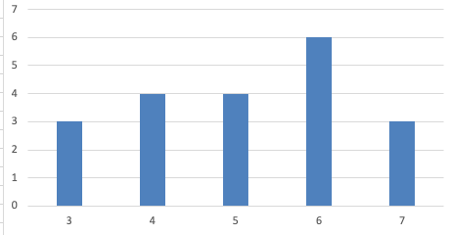 Geef de Modus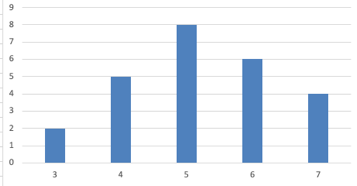 Geef de mediaan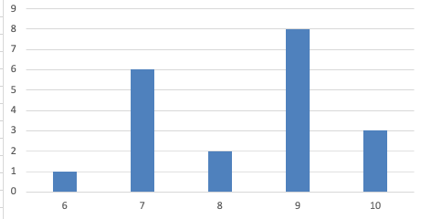 Geef de mediaanGeef het gemiddelde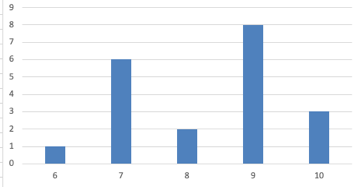 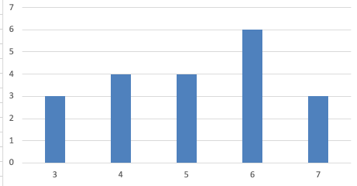 Geef de spreidingsbreedteGeef de spreidingsbreedteGeef de mediaan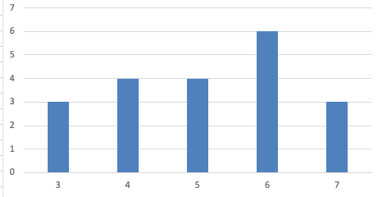 Geef het gemiddeldeGeef de modus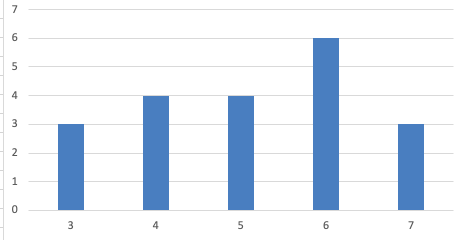 Geef de spreidingsbreedteGeef de modusVideo op Youtube  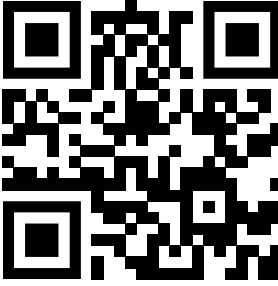 Interactieve Oefening 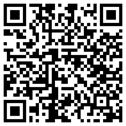 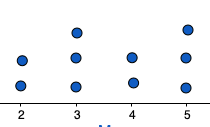 Wat is het Gemiddelde ?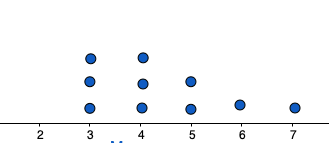 Wat is de Mediaan ?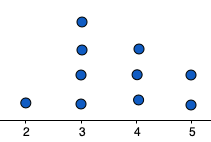 Wat is de mediaan ?Wat is de spreidingsbreedte ( of variatiebreedte ) ?Wat is de Modus ?Wat is de mediaan ?Wat is het gemiddelde ?Wat is het gemiddelde ?Video op Youtube  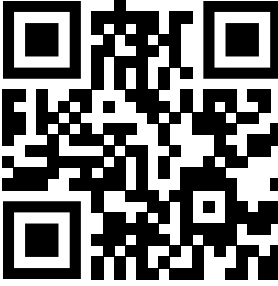 Interactieve Oefening 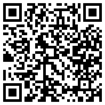 Wat is het gemiddelde ?Wat is het mediaan ?Wat is de spreidingsbreedte ?Wat is de modus ?Wat is het gemiddelde ?Wat is de mediaan ?Wat is de spreidingsbreedte?Wat is de modus ?